Cambridgeshire Archery Association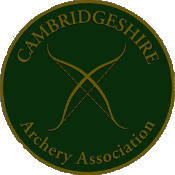 Annual General MeetingMonday 26th June 2017Huntingdon Football Club, Jubilee Sports Field, Kings Ripton Road,Huntingdon, Cambs PE28 2NRMinutesMinutes approved 23rd July 2018Appendix A.Recommendation: That the affiliation rates set for 2016/17 remain unchanged for 2017/18 except for the introduction of an 18 – 24 age bracket as introduced by Archery GB during 2016. The affiliation rates for that age group should be the same as for junior archers. The CAA fees would be:Present;Present;Present;Philip Watson – Chair (Peacock Archers) – PWPhilip Watson – Chair (Peacock Archers) – PWPhilip Watson – Chair (Peacock Archers) – PWJohn Gorman – Treasurer (Jolly Archers) - JGJohn Gorman – Treasurer (Jolly Archers) - JGTom Stiles (Invictus Bowmen)Amanda Bakewell (Ramsey Ravens)Amanda Bakewell (Ramsey Ravens)John Searle (Invictus Bowmen)Rob Bakewell (Ramsey Ravens)Rob Bakewell (Ramsey Ravens)Simon Matthew ( Pathfinder Bowmen)Kevin Wheeler (Ramsey Ravens/Parkfield Archers)Kevin Wheeler (Ramsey Ravens/Parkfield Archers)Steve Johnson (Ely Archers)Steve Millward (Ramsey Ravens)Steve Millward (Ramsey Ravens)Stephen Dace (Netherhall Archers)Gill Millward (Ramsey Ravens)Gill Millward (Ramsey Ravens)Anthony Booth (Pathfinder Bowmen)George Sykes (Independent)George Sykes (Independent)Luke Tunmer– VC /Webmaster(Netherhall Archers) LTSteve Haynes (Jolly Archers)Steve Haynes (Jolly Archers)K Streeter (Independant)Dominic Myers (Witchford Archers)Dominic Myers (Witchford Archers)Paula Langton ( Peacock Archers)Dianne Searle – Secretary (Invictus Bowmen) DiDianne Searle – Secretary (Invictus Bowmen) Di1                  Apologies for absence1                  Apologies for absence1                  Apologies for absenceMary Watson (Peacock Archers), James Fletcher (Jolly Archers)Mary Watson (Peacock Archers), James Fletcher (Jolly Archers)2.Agreement of Last MinutesAgreement of Last MinutesMinutes agreed from AGM 27th June 2016, Proposed : Steve JSeconded : John SVote: UNANIMOUS – 19 members plus Chair.Minutes agreed from AGM 27th June 2016, Proposed : Steve JSeconded : John SVote: UNANIMOUS – 19 members plus Chair.3.Matters ArisingMatters ArisingNone that haven’t been dealt with on previous committee meetings throughout the year.None that haven’t been dealt with on previous committee meetings throughout the year.4Committee Officers and Post Holders ReportsCommittee Officers and Post Holders Reports4aChair – Philip WatsonAn Interesting year as Chair for County, there were a couple of matters involving club complaints which were passed upwards to SCAS and are now resolved.Highlights of the year for me include another successful County Indoor championship (thanks to Jolly Archers and their team), back in February, this was an excellent shoot and I actually got to shoot, which is a rare occurrence. Although the best part of the day was being able to hand out the County Championship Medals at the end. Suffice to say everyone enjoyed the day and it was a thorough success.A second a big thank you to Netherhall Archers for hosting our Outdoor Championships. It was especially challenging in the intense heat but the day went well, good humour was maintained along with plenty of water, and there were archers attending from as far away as Cheshire.Before Christmas the County Team competed in Regional match against Oxford, this turned into more of an endurance course due to the awful weather conditions. Unfortunately, despite my best efforts, even taking up Longbow myself, we couldn’t manage to get a team against Essex in the Longbow Tournament but hope to resurrect this normally popular shoot for 2018County archery continues to grow apace, with more than 650 archers registered currently and the possibility of another new club being formed in the south of the county.Hopefully we can continue the current upward trend with a new Team Manager and the Coaching Team going from strength to strength we can invigorate archery across the County.Chair – Philip WatsonAn Interesting year as Chair for County, there were a couple of matters involving club complaints which were passed upwards to SCAS and are now resolved.Highlights of the year for me include another successful County Indoor championship (thanks to Jolly Archers and their team), back in February, this was an excellent shoot and I actually got to shoot, which is a rare occurrence. Although the best part of the day was being able to hand out the County Championship Medals at the end. Suffice to say everyone enjoyed the day and it was a thorough success.A second a big thank you to Netherhall Archers for hosting our Outdoor Championships. It was especially challenging in the intense heat but the day went well, good humour was maintained along with plenty of water, and there were archers attending from as far away as Cheshire.Before Christmas the County Team competed in Regional match against Oxford, this turned into more of an endurance course due to the awful weather conditions. Unfortunately, despite my best efforts, even taking up Longbow myself, we couldn’t manage to get a team against Essex in the Longbow Tournament but hope to resurrect this normally popular shoot for 2018County archery continues to grow apace, with more than 650 archers registered currently and the possibility of another new club being formed in the south of the county.Hopefully we can continue the current upward trend with a new Team Manager and the Coaching Team going from strength to strength we can invigorate archery across the County.4bVice Chair – Luke Tunmer – Nothing specific to add as Chairs report covers most things,just support for the committee.Vice Chair – Luke Tunmer – Nothing specific to add as Chairs report covers most things,just support for the committee.4cSecretary – Di Searle -  Report AttachedSecretary – Di Searle -  Report Attached4dTreasurer – John Gorman – Report AttachedJG advised that Accounts have been audited and completed.All the account liabilities listed are now cleared with the exception of the SCAS fees cheque dated 6th March which has yet to be presented. Proposal for CAA accounts to be accepted – Philip W.Seconded –  John S.Voted : UNANIMOUSTreasurer – John Gorman – Report AttachedJG advised that Accounts have been audited and completed.All the account liabilities listed are now cleared with the exception of the SCAS fees cheque dated 6th March which has yet to be presented. Proposal for CAA accounts to be accepted – Philip W.Seconded –  John S.Voted : UNANIMOUS4e Team Manager – currently vacantTeam Manager – currently vacant4fPublic Relations Officer – currently vacantPublic Relations Officer – currently vacant4gCounty Coaching Officer – Steve Millward – Report attachedPW reminded us that this was not a position that was voted by the committee, but by the Coaching group, they are due an AGM and will report their committee roles back to us. PW also wanted to remind the committee that the overall evolvement of good quality coaching within the County over the past year has been mainly down to the effort SM has put in behind the scene. County Coaching Officer – Steve Millward – Report attachedPW reminded us that this was not a position that was voted by the committee, but by the Coaching group, they are due an AGM and will report their committee roles back to us. PW also wanted to remind the committee that the overall evolvement of good quality coaching within the County over the past year has been mainly down to the effort SM has put in behind the scene. 4hRecords Officer – James Fletcher – Report AttachedJames is the outgoing Officer, he has done the job for a number of years. PW advised that as expected there has been a dramatic reduction in records claimed since the change in criteria. The committee offered a vote of thanks to James for his service.Records Officer – James Fletcher – Report AttachedJames is the outgoing Officer, he has done the job for a number of years. PW advised that as expected there has been a dramatic reduction in records claimed since the change in criteria. The committee offered a vote of thanks to James for his service.4iWebmaster – Luke TunmerNothing major to report, but always looking for more information to go on so that clubs can use the website as a resource. LT also advised that the infrastructure exists for himself or even the clubs themselves to add details about individual club achievements and events. AB reminded us all that there is a links to each clubs website. LT confirmed this is the case, but that the CAA website is also available for club information. The CAA also has twitter and the ability to tweet, so clubs should follow them if they have twitter accounts. Webmaster – Luke TunmerNothing major to report, but always looking for more information to go on so that clubs can use the website as a resource. LT also advised that the infrastructure exists for himself or even the clubs themselves to add details about individual club achievements and events. AB reminded us all that there is a links to each clubs website. LT confirmed this is the case, but that the CAA website is also available for club information. The CAA also has twitter and the ability to tweet, so clubs should follow them if they have twitter accounts. 4jCPO – Simon Matthew – Report attachedNothing to report, which is exellent news. CPO – Simon Matthew – Report attachedNothing to report, which is exellent news. 5Approval of CAA Subscriptions for 2017/18 (see Appendix A) Approval of CAA Subscriptions for 2017/18 (see Appendix A) As per appendix A our fees will remain the same with the addition of the young adult age group (18 – 24 years) being charged at the same rate as juniors. This will bring our fees in line with Archery GB and SCAS. Proposed: Philip W.Seconded: George SVote: UNANIMOUSJG advised that he will send out new fee schedule along with SCAS fees schedule to all clubs asap.As per appendix A our fees will remain the same with the addition of the young adult age group (18 – 24 years) being charged at the same rate as juniors. This will bring our fees in line with Archery GB and SCAS. Proposed: Philip W.Seconded: George SVote: UNANIMOUSJG advised that he will send out new fee schedule along with SCAS fees schedule to all clubs asap.6 Election of OfficersElection of OfficersAll the above positions were voted upon individually and all were FOR: 19 members present plus CHAIR (Total 20)AGAINST : 0ABSTAIN: 0VOTE:   UNANIMOUSTeam Manager – SD will take on this vital role and try to encourage the incentive for young archers to make the team. To further contacts regarding a possible tri-county indoor match and also follow up talks with Chair of Norfolk. SH also advised his total support for SD in this role and emphasized the importance of team bonding. SD said it would be great to get the Coaching Team involved and SM offered full support of this idea.PRO – This is the first time this role has been filled, it is basically a liaison with clubs to get information and articles for the CAA website and local papers. To improve the Archery presence in the county. Well done AB for taking on this role. All the above positions were voted upon individually and all were FOR: 19 members present plus CHAIR (Total 20)AGAINST : 0ABSTAIN: 0VOTE:   UNANIMOUSTeam Manager – SD will take on this vital role and try to encourage the incentive for young archers to make the team. To further contacts regarding a possible tri-county indoor match and also follow up talks with Chair of Norfolk. SH also advised his total support for SD in this role and emphasized the importance of team bonding. SD said it would be great to get the Coaching Team involved and SM offered full support of this idea.PRO – This is the first time this role has been filled, it is basically a liaison with clubs to get information and articles for the CAA website and local papers. To improve the Archery presence in the county. Well done AB for taking on this role. 6Next MeetingNext MeetingPW reminded us that meetings are regularly held at Jollys because it is located equidistant from most parts of the County. We could always consider other locations.Current Agenda items for next meeting are:End of Season Outdoor Shoot – who could or will host and at what costTeam Shirts – JG wants some alternative options , quality and good embroideryIndoor and Outdoor Championships 2018, need booking and allocating.Agreed meeting 7th August 2017, 7.30pm, here. JG booked room.PW reminded us that meetings are regularly held at Jollys because it is located equidistant from most parts of the County. We could always consider other locations.Current Agenda items for next meeting are:End of Season Outdoor Shoot – who could or will host and at what costTeam Shirts – JG wants some alternative options , quality and good embroideryIndoor and Outdoor Championships 2018, need booking and allocating.Agreed meeting 7th August 2017, 7.30pm, here. JG booked room.Meeting Closed 8.22pmMeeting Closed 8.22pmMeeting Closed 8.22pmApproval of 2017/18 County Affiliation Fees Approval of 2017/18 County Affiliation Fees Approval of 2017/18 County Affiliation Fees Approval of 2017/18 County Affiliation Fees JuniorYoung Adult(18 – 24)SeniorEn-block feeCAA “Ordinary" Club & Individual Member£1.50£1.50£2.50N/ACAA AGB Registered Junior Clubs£1.50£1.50£2.50£12.50CAA AGB Registered Disabled Clubs£0£0£0£0CAA University clubs£1.50£1.50£2.50£75.00